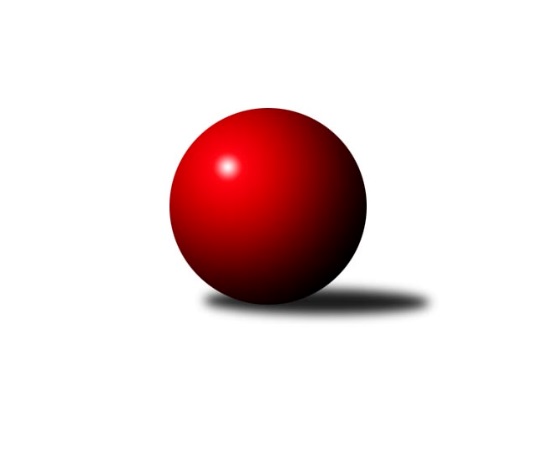 Č.9Ročník 2016/2017	7.6.2024 3.KLM B 2016/2017Statistika 9. kolaTabulka družstev:		družstvo	záp	výh	rem	proh	skore	sety	průměr	body	plné	dorážka	chyby	1.	TJ Kuželky Česká Lípa	9	8	0	1	54.0 : 18.0 	(121.5 : 94.5)	3221	16	2144	1077	21.3	2.	TJ Sokol Tehovec	9	7	0	2	46.0 : 26.0 	(124.0 : 92.0)	3308	14	2209	1099	26.7	3.	SK Žižkov Praha	9	6	1	2	46.0 : 26.0 	(127.0 : 89.0)	3232	13	2161	1071	29	4.	TJ Lokomotiva Trutnov	9	6	1	2	43.0 : 29.0 	(118.0 : 98.0)	3262	13	2190	1072	29.3	5.	Spartak Rokytnice nad Jizerou	9	5	2	2	43.0 : 29.0 	(117.0 : 99.0)	3204	12	2157	1048	25.2	6.	TJ Teplice Letná	9	5	0	4	39.0 : 33.0 	(109.0 : 107.0)	3212	10	2151	1062	30.6	7.	TJ Lokomotiva Ústí n. L.	9	4	0	5	37.0 : 35.0 	(120.5 : 95.5)	3247	8	2171	1076	25.8	8.	TJ Sparta Kutná Hora	9	3	0	6	28.0 : 44.0 	(89.0 : 127.0)	3163	6	2147	1016	28.8	9.	KK Hvězda Trnovany B	9	2	0	7	25.0 : 47.0 	(86.5 : 129.5)	3117	4	2143	974	34.3	10.	SKK Jičín B	9	2	0	7	24.0 : 48.0 	(93.0 : 123.0)	3237	4	2182	1055	36.6	11.	TJ Sokol Praha-Vršovice	9	2	0	7	24.0 : 48.0 	(93.0 : 123.0)	2980	4	2021	959	45.9	12.	KK Konstruktiva Praha  B	9	2	0	7	23.0 : 49.0 	(97.5 : 118.5)	3169	4	2155	1014	35.6Tabulka doma:		družstvo	záp	výh	rem	proh	skore	sety	průměr	body	maximum	minimum	1.	TJ Kuželky Česká Lípa	5	5	0	0	32.0 : 8.0 	(73.0 : 47.0)	3182	10	3233	3124	2.	SK Žižkov Praha	6	4	1	1	31.0 : 17.0 	(83.5 : 60.5)	3232	9	3295	3179	3.	TJ Lokomotiva Trutnov	4	4	0	0	23.0 : 9.0 	(57.0 : 39.0)	3234	8	3274	3191	4.	TJ Sokol Tehovec	5	4	0	1	25.0 : 15.0 	(64.0 : 56.0)	3218	8	3304	3153	5.	Spartak Rokytnice nad Jizerou	5	3	1	1	27.0 : 13.0 	(66.0 : 54.0)	3470	7	3544	3398	6.	TJ Lokomotiva Ústí n. L.	3	3	0	0	20.0 : 4.0 	(46.5 : 25.5)	3465	6	3534	3420	7.	TJ Sparta Kutná Hora	5	3	0	2	22.0 : 18.0 	(52.5 : 67.5)	3222	6	3282	3191	8.	TJ Teplice Letná	3	2	0	1	15.0 : 9.0 	(38.0 : 34.0)	3133	4	3160	3090	9.	SKK Jičín B	4	2	0	2	17.0 : 15.0 	(46.0 : 50.0)	3276	4	3374	3192	10.	KK Hvězda Trnovany B	6	2	0	4	18.0 : 30.0 	(64.0 : 80.0)	3241	4	3300	3169	11.	KK Konstruktiva Praha  B	3	1	0	2	10.0 : 14.0 	(36.5 : 35.5)	3195	2	3272	3151	12.	TJ Sokol Praha-Vršovice	5	1	0	4	11.0 : 29.0 	(47.0 : 73.0)	2913	2	3067	2745Tabulka venku:		družstvo	záp	výh	rem	proh	skore	sety	průměr	body	maximum	minimum	1.	TJ Kuželky Česká Lípa	4	3	0	1	22.0 : 10.0 	(48.5 : 47.5)	3233	6	3298	3086	2.	TJ Sokol Tehovec	4	3	0	1	21.0 : 11.0 	(60.0 : 36.0)	3330	6	3434	3264	3.	TJ Teplice Letná	6	3	0	3	24.0 : 24.0 	(71.0 : 73.0)	3225	6	3331	3112	4.	Spartak Rokytnice nad Jizerou	4	2	1	1	16.0 : 16.0 	(51.0 : 45.0)	3116	5	3215	3043	5.	TJ Lokomotiva Trutnov	5	2	1	2	20.0 : 20.0 	(61.0 : 59.0)	3268	5	3422	3082	6.	SK Žižkov Praha	3	2	0	1	15.0 : 9.0 	(43.5 : 28.5)	3190	4	3299	3087	7.	TJ Sokol Praha-Vršovice	4	1	0	3	13.0 : 19.0 	(46.0 : 50.0)	2997	2	3147	2730	8.	TJ Lokomotiva Ústí n. L.	6	1	0	5	17.0 : 31.0 	(74.0 : 70.0)	3204	2	3477	3049	9.	KK Konstruktiva Praha  B	6	1	0	5	13.0 : 35.0 	(61.0 : 83.0)	3164	2	3415	2994	10.	KK Hvězda Trnovany B	3	0	0	3	7.0 : 17.0 	(22.5 : 49.5)	3126	0	3273	3032	11.	TJ Sparta Kutná Hora	4	0	0	4	6.0 : 26.0 	(36.5 : 59.5)	3148	0	3368	3012	12.	SKK Jičín B	5	0	0	5	7.0 : 33.0 	(47.0 : 73.0)	3228	0	3367	2950Tabulka podzimní části:		družstvo	záp	výh	rem	proh	skore	sety	průměr	body	doma	venku	1.	TJ Kuželky Česká Lípa	9	8	0	1	54.0 : 18.0 	(121.5 : 94.5)	3221	16 	5 	0 	0 	3 	0 	1	2.	TJ Sokol Tehovec	9	7	0	2	46.0 : 26.0 	(124.0 : 92.0)	3308	14 	4 	0 	1 	3 	0 	1	3.	SK Žižkov Praha	9	6	1	2	46.0 : 26.0 	(127.0 : 89.0)	3232	13 	4 	1 	1 	2 	0 	1	4.	TJ Lokomotiva Trutnov	9	6	1	2	43.0 : 29.0 	(118.0 : 98.0)	3262	13 	4 	0 	0 	2 	1 	2	5.	Spartak Rokytnice nad Jizerou	9	5	2	2	43.0 : 29.0 	(117.0 : 99.0)	3204	12 	3 	1 	1 	2 	1 	1	6.	TJ Teplice Letná	9	5	0	4	39.0 : 33.0 	(109.0 : 107.0)	3212	10 	2 	0 	1 	3 	0 	3	7.	TJ Lokomotiva Ústí n. L.	9	4	0	5	37.0 : 35.0 	(120.5 : 95.5)	3247	8 	3 	0 	0 	1 	0 	5	8.	TJ Sparta Kutná Hora	9	3	0	6	28.0 : 44.0 	(89.0 : 127.0)	3163	6 	3 	0 	2 	0 	0 	4	9.	KK Hvězda Trnovany B	9	2	0	7	25.0 : 47.0 	(86.5 : 129.5)	3117	4 	2 	0 	4 	0 	0 	3	10.	SKK Jičín B	9	2	0	7	24.0 : 48.0 	(93.0 : 123.0)	3237	4 	2 	0 	2 	0 	0 	5	11.	TJ Sokol Praha-Vršovice	9	2	0	7	24.0 : 48.0 	(93.0 : 123.0)	2980	4 	1 	0 	4 	1 	0 	3	12.	KK Konstruktiva Praha  B	9	2	0	7	23.0 : 49.0 	(97.5 : 118.5)	3169	4 	1 	0 	2 	1 	0 	5Tabulka jarní části:		družstvo	záp	výh	rem	proh	skore	sety	průměr	body	doma	venku	1.	TJ Sokol Praha-Vršovice	0	0	0	0	0.0 : 0.0 	(0.0 : 0.0)	0	0 	0 	0 	0 	0 	0 	0 	2.	TJ Teplice Letná	0	0	0	0	0.0 : 0.0 	(0.0 : 0.0)	0	0 	0 	0 	0 	0 	0 	0 	3.	KK Hvězda Trnovany B	0	0	0	0	0.0 : 0.0 	(0.0 : 0.0)	0	0 	0 	0 	0 	0 	0 	0 	4.	SKK Jičín B	0	0	0	0	0.0 : 0.0 	(0.0 : 0.0)	0	0 	0 	0 	0 	0 	0 	0 	5.	KK Konstruktiva Praha  B	0	0	0	0	0.0 : 0.0 	(0.0 : 0.0)	0	0 	0 	0 	0 	0 	0 	0 	6.	TJ Lokomotiva Trutnov	0	0	0	0	0.0 : 0.0 	(0.0 : 0.0)	0	0 	0 	0 	0 	0 	0 	0 	7.	TJ Sparta Kutná Hora	0	0	0	0	0.0 : 0.0 	(0.0 : 0.0)	0	0 	0 	0 	0 	0 	0 	0 	8.	SK Žižkov Praha	0	0	0	0	0.0 : 0.0 	(0.0 : 0.0)	0	0 	0 	0 	0 	0 	0 	0 	9.	TJ Lokomotiva Ústí n. L.	0	0	0	0	0.0 : 0.0 	(0.0 : 0.0)	0	0 	0 	0 	0 	0 	0 	0 	10.	Spartak Rokytnice nad Jizerou	0	0	0	0	0.0 : 0.0 	(0.0 : 0.0)	0	0 	0 	0 	0 	0 	0 	0 	11.	TJ Sokol Tehovec	0	0	0	0	0.0 : 0.0 	(0.0 : 0.0)	0	0 	0 	0 	0 	0 	0 	0 	12.	TJ Kuželky Česká Lípa	0	0	0	0	0.0 : 0.0 	(0.0 : 0.0)	0	0 	0 	0 	0 	0 	0 	0 Zisk bodů pro družstvo:		jméno hráče	družstvo	body	zápasy	v %	dílčí body	sety	v %	1.	Jaroslav Procházka 	TJ Sokol Tehovec  	9	/	9	(100%)	31	/	36	(86%)	2.	Roman Straka 	TJ Lokomotiva Trutnov  	8	/	9	(89%)	28.5	/	36	(79%)	3.	Jiří Zetek 	SK Žižkov Praha 	8	/	9	(89%)	27	/	36	(75%)	4.	Vladimír Ludvík 	TJ Kuželky Česká Lípa  	7	/	9	(78%)	21	/	36	(58%)	5.	Petr Steinz 	TJ Kuželky Česká Lípa  	6	/	6	(100%)	13.5	/	24	(56%)	6.	Martin Hrouda 	TJ Sokol Tehovec  	6	/	7	(86%)	17.5	/	28	(63%)	7.	Milan Grejtovský 	TJ Lokomotiva Ústí n. L.  	6	/	8	(75%)	24	/	32	(75%)	8.	Pavel Vymazal 	KK Konstruktiva Praha  B 	6	/	8	(75%)	21	/	32	(66%)	9.	Miroslav Malý 	TJ Kuželky Česká Lípa  	6	/	8	(75%)	19.5	/	32	(61%)	10.	Jan Filip 	TJ Teplice Letná 	6	/	9	(67%)	24	/	36	(67%)	11.	František Rusín 	SK Žižkov Praha 	6	/	9	(67%)	23.5	/	36	(65%)	12.	Tomáš Vrána 	TJ Lokomotiva Ústí n. L.  	6	/	9	(67%)	23	/	36	(64%)	13.	Josef Rubanický 	TJ Kuželky Česká Lípa  	6	/	9	(67%)	21.5	/	36	(60%)	14.	Jan Hybš 	TJ Teplice Letná 	6	/	9	(67%)	21	/	36	(58%)	15.	Jiří Šípek 	TJ Lokomotiva Ústí n. L.  	6	/	9	(67%)	20	/	36	(56%)	16.	Dalibor Mierva 	TJ Sparta Kutná Hora 	6	/	9	(67%)	17.5	/	36	(49%)	17.	Petr Mařas 	Spartak Rokytnice nad Jizerou 	5	/	6	(83%)	17	/	24	(71%)	18.	Slavomír Trepera 	Spartak Rokytnice nad Jizerou 	5	/	6	(83%)	14	/	24	(58%)	19.	Josef Kašpar 	SK Žižkov Praha 	5	/	7	(71%)	14.5	/	28	(52%)	20.	Martin Beran 	SK Žižkov Praha 	5	/	8	(63%)	20	/	32	(63%)	21.	Štěpán Kvapil 	Spartak Rokytnice nad Jizerou 	5	/	8	(63%)	19	/	32	(59%)	22.	Zdeněk st. Novotný st.	Spartak Rokytnice nad Jizerou 	5	/	8	(63%)	18.5	/	32	(58%)	23.	Marek Kyzivát 	TJ Kuželky Česká Lípa  	5	/	8	(63%)	17.5	/	32	(55%)	24.	Petr Fabian 	KK Hvězda Trnovany B 	5	/	8	(63%)	17	/	32	(53%)	25.	Zbyněk Vilímovský 	TJ Sokol Praha-Vršovice  	5	/	9	(56%)	21.5	/	36	(60%)	26.	Martin Najman 	TJ Kuželky Česká Lípa  	5	/	9	(56%)	18.5	/	36	(51%)	27.	Lukáš Hanzlík 	TJ Teplice Letná 	5	/	9	(56%)	18.5	/	36	(51%)	28.	Luděk Gühl 	TJ Teplice Letná 	5	/	9	(56%)	14	/	36	(39%)	29.	Martin Bergerhof 	KK Hvězda Trnovany B 	4	/	4	(100%)	14	/	16	(88%)	30.	Jakub Šmidlík 	TJ Sokol Tehovec  	4	/	5	(80%)	13.5	/	20	(68%)	31.	Petr Seidl 	TJ Sokol Tehovec  	4	/	6	(67%)	12	/	24	(50%)	32.	Stanislav Schuh 	SK Žižkov Praha 	4	/	7	(57%)	14	/	28	(50%)	33.	Bohumil Navrátil 	KK Hvězda Trnovany B 	4	/	7	(57%)	12	/	28	(43%)	34.	Marek Žoudlík 	TJ Lokomotiva Trutnov  	4	/	8	(50%)	17.5	/	32	(55%)	35.	Marek Plšek 	TJ Lokomotiva Trutnov  	4	/	8	(50%)	17.5	/	32	(55%)	36.	Martin Šveda 	TJ Sokol Praha-Vršovice  	4	/	8	(50%)	17.5	/	32	(55%)	37.	Milan Valášek 	Spartak Rokytnice nad Jizerou 	4	/	8	(50%)	15.5	/	32	(48%)	38.	Pavel Grygar 	TJ Sokol Praha-Vršovice  	4	/	8	(50%)	15.5	/	32	(48%)	39.	Petr Dus 	TJ Sparta Kutná Hora 	4	/	8	(50%)	14	/	32	(44%)	40.	Dušan Hrčkulák 	TJ Sparta Kutná Hora 	4	/	8	(50%)	13	/	32	(41%)	41.	Martin st. Zahálka st.	TJ Lokomotiva Ústí n. L.  	4	/	9	(44%)	20.5	/	36	(57%)	42.	Jiří Rejthárek 	TJ Sokol Praha-Vršovice  	4	/	9	(44%)	15.5	/	36	(43%)	43.	Vladimír Pavlata 	SKK Jičín B 	4	/	9	(44%)	15	/	36	(42%)	44.	Jan Pašek ml.	Spartak Rokytnice nad Jizerou 	3	/	3	(100%)	6.5	/	12	(54%)	45.	Jiří Slabý 	TJ Kuželky Česká Lípa  	3	/	4	(75%)	9	/	16	(56%)	46.	Petr Holý 	TJ Lokomotiva Trutnov  	3	/	4	(75%)	9	/	16	(56%)	47.	Michal Vlček 	TJ Lokomotiva Trutnov  	3	/	5	(60%)	12	/	20	(60%)	48.	Jan Mařas 	Spartak Rokytnice nad Jizerou 	3	/	6	(50%)	13	/	24	(54%)	49.	Vladimír Řehák 	SKK Jičín B 	3	/	6	(50%)	13	/	24	(54%)	50.	Arnošt Nedbal 	KK Konstruktiva Praha  B 	3	/	7	(43%)	14	/	28	(50%)	51.	Alexandr Trpišovský 	TJ Teplice Letná 	3	/	7	(43%)	14	/	28	(50%)	52.	David Bouša 	TJ Teplice Letná 	3	/	7	(43%)	9.5	/	28	(34%)	53.	Luboš Kocmich 	SK Žižkov Praha 	3	/	8	(38%)	21	/	32	(66%)	54.	Martin Mazáček 	SKK Jičín B 	3	/	8	(38%)	17	/	32	(53%)	55.	Radek Jalovecký 	TJ Lokomotiva Ústí n. L.  	3	/	8	(38%)	17	/	32	(53%)	56.	Jaroslav st. Pleticha st.	KK Konstruktiva Praha  B 	3	/	8	(38%)	15	/	32	(47%)	57.	Petr Kubita 	KK Hvězda Trnovany B 	3	/	8	(38%)	13.5	/	32	(42%)	58.	Petr Janouch 	Spartak Rokytnice nad Jizerou 	3	/	8	(38%)	12.5	/	32	(39%)	59.	Tomáš Pavlata 	SKK Jičín B 	3	/	8	(38%)	11.5	/	32	(36%)	60.	Václav Posejpal 	KK Konstruktiva Praha  B 	3	/	9	(33%)	19	/	36	(53%)	61.	Jaroslav Kříž 	SKK Jičín B 	3	/	9	(33%)	17.5	/	36	(49%)	62.	Vladimír Holý 	TJ Sparta Kutná Hora 	3	/	9	(33%)	13.5	/	36	(38%)	63.	Petr Šmidlík 	TJ Sokol Tehovec  	2	/	3	(67%)	8.5	/	12	(71%)	64.	Jiří Jabůrek 	TJ Sokol Praha-Vršovice  	2	/	3	(67%)	7	/	12	(58%)	65.	Tomáš Ryšavý 	TJ Lokomotiva Trutnov  	2	/	3	(67%)	6.5	/	12	(54%)	66.	Miroslav Wedlich 	TJ Lokomotiva Ústí n. L.  	2	/	3	(67%)	6.5	/	12	(54%)	67.	Petr Kolář 	SKK Jičín B 	2	/	3	(67%)	5	/	12	(42%)	68.	Miroslav Kužel 	TJ Lokomotiva Trutnov  	2	/	4	(50%)	8.5	/	16	(53%)	69.	Jiří Barbora 	TJ Sparta Kutná Hora 	2	/	5	(40%)	8	/	20	(40%)	70.	Jiří Šťastný 	TJ Sokol Tehovec  	2	/	6	(33%)	12	/	24	(50%)	71.	David Ryzák 	TJ Lokomotiva Trutnov  	2	/	6	(33%)	10	/	24	(42%)	72.	Jakub Hlava 	KK Konstruktiva Praha  B 	2	/	8	(25%)	11.5	/	32	(36%)	73.	Radek Kandl 	KK Hvězda Trnovany B 	2	/	8	(25%)	10	/	32	(31%)	74.	Tomáš Jelínek 	TJ Sparta Kutná Hora 	1	/	1	(100%)	3	/	4	(75%)	75.	Štěpán Kunc 	TJ Lokomotiva Ústí n. L.  	1	/	1	(100%)	2	/	4	(50%)	76.	Michael Klaus 	TJ Teplice Letná 	1	/	2	(50%)	5	/	8	(63%)	77.	Miroslav Náhlovský 	KK Hvězda Trnovany B 	1	/	2	(50%)	5	/	8	(63%)	78.	Petr Petřík 	KK Hvězda Trnovany B 	1	/	2	(50%)	3	/	8	(38%)	79.	Roman Bureš 	SKK Jičín B 	1	/	2	(50%)	3	/	8	(38%)	80.	Luboš Polák 	TJ Sokol Praha-Vršovice  	1	/	3	(33%)	7	/	12	(58%)	81.	Martin Šmejkal 	TJ Sokol Praha-Vršovice  	1	/	3	(33%)	5	/	12	(42%)	82.	Leoš Vobořil 	TJ Sparta Kutná Hora 	1	/	3	(33%)	4.5	/	12	(38%)	83.	Martin Bílek 	TJ Sokol Tehovec  	1	/	4	(25%)	9	/	16	(56%)	84.	David Novák 	TJ Sokol Tehovec  	1	/	4	(25%)	7	/	16	(44%)	85.	Josef Rohlena 	TJ Lokomotiva Ústí n. L.  	1	/	4	(25%)	6	/	16	(38%)	86.	Petr Veverka 	SK Žižkov Praha 	1	/	4	(25%)	6	/	16	(38%)	87.	Miroslav Šnejdar st.	KK Konstruktiva Praha  B 	1	/	5	(20%)	5	/	20	(25%)	88.	Antonín Krejza 	TJ Sokol Praha-Vršovice  	1	/	5	(20%)	4	/	20	(20%)	89.	Jaroslav Soukup 	SKK Jičín B 	1	/	6	(17%)	9.5	/	24	(40%)	90.	Michal Hrčkulák 	TJ Sparta Kutná Hora 	1	/	9	(11%)	13.5	/	36	(38%)	91.	Stanislav Vesecký 	KK Konstruktiva Praha  B 	1	/	9	(11%)	12	/	36	(33%)	92.	Vratislav Kubita 	KK Hvězda Trnovany B 	1	/	9	(11%)	9	/	36	(25%)	93.	Jiří Halfar 	TJ Sparta Kutná Hora 	0	/	1	(0%)	2	/	4	(50%)	94.	Zdeněk Babka 	TJ Lokomotiva Trutnov  	0	/	1	(0%)	1.5	/	4	(38%)	95.	Josef Jiřínský 	TJ Teplice Letná 	0	/	1	(0%)	1	/	4	(25%)	96.	Aleš Kotek 	TJ Lokomotiva Trutnov  	0	/	1	(0%)	1	/	4	(25%)	97.	Jiří Kapucián 	SKK Jičín B 	0	/	1	(0%)	1	/	4	(25%)	98.	Jan Bergerhof 	KK Hvězda Trnovany B 	0	/	1	(0%)	0	/	4	(0%)	99.	Richard Hrčkulák 	TJ Sparta Kutná Hora 	0	/	1	(0%)	0	/	4	(0%)	100.	Ondřej Koblih 	KK Hvězda Trnovany B 	0	/	2	(0%)	2	/	8	(25%)	101.	Karel Holada 	TJ Sokol Praha-Vršovice  	0	/	3	(0%)	0	/	12	(0%)	102.	Petr Kotek 	TJ Lokomotiva Trutnov  	0	/	4	(0%)	3	/	16	(19%)Průměry na kuželnách:		kuželna	průměr	plné	dorážka	chyby	výkon na hráče	1.	Vrchlabí, 1-4	3441	2293	1148	23.1	(573.6)	2.	TJ Lokomotiva Ústí nad Labem, 1-4	3285	2194	1091	27.8	(547.6)	3.	SKK Jičín, 1-2	3259	2207	1051	38.1	(543.2)	4.	TJ Sparta Kutná Hora, 1-4	3229	2156	1073	23.1	(538.3)	5.	Poděbrady, 1-4	3190	2150	1040	28.9	(531.8)	6.	KK Konstruktiva Praha, 1-6	3179	2160	1018	38.0	(529.9)	7.	Trutnov, 1-4	3171	2151	1020	38.8	(528.6)	8.	TJ Kuželky Česká Lípa, 1-4	3126	2088	1037	26.7	(521.0)	9.	TJ Teplice Letná, 1-4	3109	2092	1016	32.2	(518.2)	10.	KK Slavia Praha, 1-4	3099	2106	993	34.9	(516.7)Nejlepší výkony na kuželnách:Vrchlabí, 1-4Spartak Rokytnice nad Jizerou	3544	1. kolo	Štěpán Kvapil 	Spartak Rokytnice nad Jizerou	632	1. koloSpartak Rokytnice nad Jizerou	3496	4. kolo	Roman Straka 	TJ Lokomotiva Trutnov 	619	8. koloSpartak Rokytnice nad Jizerou	3489	6. kolo	Jaroslav Procházka 	TJ Sokol Tehovec 	614	2. koloTJ Lokomotiva Ústí n. L. 	3477	6. kolo	Petr Mařas 	Spartak Rokytnice nad Jizerou	614	6. koloTJ Sokol Tehovec 	3434	2. kolo	Radek Jalovecký 	TJ Lokomotiva Ústí n. L. 	609	6. koloSpartak Rokytnice nad Jizerou	3423	2. kolo	Petr Janouch 	Spartak Rokytnice nad Jizerou	609	4. koloTJ Lokomotiva Trutnov 	3422	8. kolo	Milan Valášek 	Spartak Rokytnice nad Jizerou	606	6. koloSpartak Rokytnice nad Jizerou	3398	8. kolo	Petr Mařas 	Spartak Rokytnice nad Jizerou	603	4. koloTJ Sparta Kutná Hora	3368	1. kolo	Petr Mařas 	Spartak Rokytnice nad Jizerou	602	8. koloSKK Jičín B	3367	4. kolo	Tomáš Vrána 	TJ Lokomotiva Ústí n. L. 	600	6. koloTJ Lokomotiva Ústí nad Labem, 1-4TJ Lokomotiva Ústí n. L. 	3534	8. kolo	Miroslav Náhlovský 	KK Hvězda Trnovany B	626	9. koloTJ Lokomotiva Ústí n. L. 	3440	2. kolo	Tomáš Vrána 	TJ Lokomotiva Ústí n. L. 	623	8. koloTJ Lokomotiva Ústí n. L. 	3420	5. kolo	Martin st. Zahálka st.	TJ Lokomotiva Ústí n. L. 	620	5. koloKK Konstruktiva Praha  B	3415	9. kolo	Milan Grejtovský 	TJ Lokomotiva Ústí n. L. 	612	2. koloSKK Jičín B	3365	2. kolo	Václav Posejpal 	KK Konstruktiva Praha  B	604	9. koloKK Konstruktiva Praha  B	3357	5. kolo	Petr Fabian 	KK Hvězda Trnovany B	601	1. koloTJ Lokomotiva Trutnov 	3336	1. kolo	Miroslav Šnejdar st.	KK Konstruktiva Praha  B	601	9. koloTJ Teplice Letná	3331	7. kolo	Jan Hybš 	TJ Teplice Letná	599	7. koloKK Hvězda Trnovany B	3300	9. kolo	Pavel Vymazal 	KK Konstruktiva Praha  B	599	5. koloTJ Kuželky Česká Lípa 	3296	3. kolo	Jiří Šípek 	TJ Lokomotiva Ústí n. L. 	592	8. koloSKK Jičín, 1-2SKK Jičín B	3374	3. kolo	Vladimír Řehák 	SKK Jičín B	622	3. koloTJ Teplice Letná	3302	1. kolo	Jan Hybš 	TJ Teplice Letná	598	1. koloSKK Jičín B	3280	8. kolo	Jaroslav Procházka 	TJ Sokol Tehovec 	590	8. koloTJ Sokol Tehovec 	3264	8. kolo	Tomáš Pavlata 	SKK Jičín B	583	3. koloSKK Jičín B	3257	1. kolo	Petr Kolář 	SKK Jičín B	580	8. koloTJ Lokomotiva Trutnov 	3250	5. kolo	Vladimír Pavlata 	SKK Jičín B	576	5. koloSKK Jičín B	3192	5. kolo	Roman Straka 	TJ Lokomotiva Trutnov 	574	5. koloKK Konstruktiva Praha  B	3156	3. kolo	Martin Hrouda 	TJ Sokol Tehovec 	573	8. kolo		. kolo	Jan Filip 	TJ Teplice Letná	571	1. kolo		. kolo	Tomáš Pavlata 	SKK Jičín B	569	8. koloTJ Sparta Kutná Hora, 1-4TJ Sokol Tehovec 	3317	6. kolo	Miroslav Malý 	TJ Kuželky Česká Lípa 	599	5. koloTJ Kuželky Česká Lípa 	3298	5. kolo	Jaroslav Procházka 	TJ Sokol Tehovec 	595	6. koloTJ Sparta Kutná Hora	3282	9. kolo	Tomáš Vrána 	TJ Lokomotiva Ústí n. L. 	589	9. koloTJ Lokomotiva Ústí n. L. 	3239	9. kolo	Vladimír Ludvík 	TJ Kuželky Česká Lípa 	573	5. koloTJ Sparta Kutná Hora	3223	5. kolo	Petr Dus 	TJ Sparta Kutná Hora	573	9. koloTJ Sparta Kutná Hora	3213	6. kolo	Josef Kašpar 	SK Žižkov Praha	572	3. koloTJ Sparta Kutná Hora	3200	7. kolo	Josef Rubanický 	TJ Kuželky Česká Lípa 	569	5. koloTJ Sparta Kutná Hora	3191	3. kolo	Milan Grejtovský 	TJ Lokomotiva Ústí n. L. 	568	9. koloSK Žižkov Praha	3185	3. kolo	Martin Hrouda 	TJ Sokol Tehovec 	565	6. koloSKK Jičín B	3147	7. kolo	Dalibor Mierva 	TJ Sparta Kutná Hora	564	9. koloPoděbrady, 1-4TJ Sokol Tehovec 	3304	3. kolo	Jaroslav Procházka 	TJ Sokol Tehovec 	603	7. koloTJ Sokol Tehovec 	3276	1. kolo	Jaroslav Procházka 	TJ Sokol Tehovec 	597	1. koloTJ Lokomotiva Trutnov 	3250	3. kolo	Jaroslav Procházka 	TJ Sokol Tehovec 	596	3. koloKK Konstruktiva Praha  B	3209	1. kolo	Jaroslav Procházka 	TJ Sokol Tehovec 	596	5. koloTJ Sokol Tehovec 	3195	9. kolo	Roman Straka 	TJ Lokomotiva Trutnov 	580	3. koloTJ Teplice Letná	3176	9. kolo	Jaroslav Procházka 	TJ Sokol Tehovec 	577	9. koloTJ Sokol Tehovec 	3163	7. kolo	Pavel Vymazal 	KK Konstruktiva Praha  B	570	1. koloTJ Sokol Tehovec 	3153	5. kolo	Petr Šmidlík 	TJ Sokol Tehovec 	569	3. koloTJ Sokol Praha-Vršovice 	3147	7. kolo	Petr Seidl 	TJ Sokol Tehovec 	567	1. koloKK Hvězda Trnovany B	3032	5. kolo	Petr Fabian 	KK Hvězda Trnovany B	564	5. koloKK Konstruktiva Praha, 1-6SK Žižkov Praha	3299	8. kolo	Jiří Zetek 	SK Žižkov Praha	591	8. koloKK Konstruktiva Praha  B	3272	8. kolo	Jaroslav st. Pleticha st.	KK Konstruktiva Praha  B	579	8. koloTJ Teplice Letná	3179	4. kolo	Pavel Vymazal 	KK Konstruktiva Praha  B	577	8. koloKK Konstruktiva Praha  B	3161	2. kolo	František Rusín 	SK Žižkov Praha	568	8. koloKK Konstruktiva Praha  B	3151	4. kolo	Martin Beran 	SK Žižkov Praha	563	8. koloTJ Sokol Praha-Vršovice 	3014	2. kolo	Arnošt Nedbal 	KK Konstruktiva Praha  B	560	8. kolo		. kolo	Josef Kašpar 	SK Žižkov Praha	560	8. kolo		. kolo	Václav Posejpal 	KK Konstruktiva Praha  B	559	2. kolo		. kolo	Jaroslav st. Pleticha st.	KK Konstruktiva Praha  B	557	2. kolo		. kolo	Jaroslav st. Pleticha st.	KK Konstruktiva Praha  B	555	4. koloTrutnov, 1-4TJ Lokomotiva Trutnov 	3274	6. kolo	Roman Straka 	TJ Lokomotiva Trutnov 	587	7. koloTJ Teplice Letná	3252	6. kolo	Petr Holý 	TJ Lokomotiva Trutnov 	578	6. koloTJ Lokomotiva Trutnov 	3243	4. kolo	Marek Žoudlík 	TJ Lokomotiva Trutnov 	571	4. koloTJ Lokomotiva Trutnov 	3227	7. kolo	Jan Hybš 	TJ Teplice Letná	568	6. koloTJ Lokomotiva Trutnov 	3191	2. kolo	Miroslav Kužel 	TJ Lokomotiva Trutnov 	565	2. koloTJ Sokol Praha-Vršovice 	3098	4. kolo	Jan Filip 	TJ Teplice Letná	563	6. koloKK Konstruktiva Praha  B	3074	7. kolo	Petr Holý 	TJ Lokomotiva Trutnov 	561	7. koloTJ Sparta Kutná Hora	3012	2. kolo	Roman Straka 	TJ Lokomotiva Trutnov 	560	6. kolo		. kolo	Roman Straka 	TJ Lokomotiva Trutnov 	557	4. kolo		. kolo	Petr Holý 	TJ Lokomotiva Trutnov 	556	2. koloTJ Kuželky Česká Lípa, 1-4TJ Kuželky Česká Lípa 	3233	9. kolo	Roman Straka 	TJ Lokomotiva Trutnov 	571	9. koloTJ Kuželky Česká Lípa 	3232	6. kolo	Vladimír Ludvík 	TJ Kuželky Česká Lípa 	565	9. koloTJ Kuželky Česká Lípa 	3162	2. kolo	Miroslav Malý 	TJ Kuželky Česká Lípa 	559	7. koloTJ Kuželky Česká Lípa 	3159	7. kolo	Milan Grejtovský 	TJ Lokomotiva Ústí n. L. 	556	4. koloTJ Kuželky Česká Lípa 	3124	4. kolo	Martin Najman 	TJ Kuželky Česká Lípa 	555	6. koloTJ Lokomotiva Ústí n. L. 	3120	4. kolo	Lukáš Hanzlík 	TJ Teplice Letná	555	2. koloTJ Teplice Letná	3112	2. kolo	Josef Rubanický 	TJ Kuželky Česká Lípa 	552	6. koloTJ Lokomotiva Trutnov 	3082	9. kolo	Marek Kyzivát 	TJ Kuželky Česká Lípa 	549	9. koloSpartak Rokytnice nad Jizerou	3043	7. kolo	Vladimír Ludvík 	TJ Kuželky Česká Lípa 	547	6. koloKK Konstruktiva Praha  B	2994	6. kolo	Jiří Slabý 	TJ Kuželky Česká Lípa 	546	9. koloTJ Teplice Letná, 1-4TJ Teplice Letná	3160	3. kolo	Jan Hybš 	TJ Teplice Letná	562	5. koloSpartak Rokytnice nad Jizerou	3157	5. kolo	Jan Filip 	TJ Teplice Letná	556	3. koloTJ Teplice Letná	3149	8. kolo	Milan Valášek 	Spartak Rokytnice nad Jizerou	553	5. koloTJ Teplice Letná	3090	5. kolo	Slavomír Trepera 	Spartak Rokytnice nad Jizerou	551	5. koloTJ Lokomotiva Ústí n. L. 	3082	3. kolo	Michael Klaus 	TJ Teplice Letná	547	8. koloTJ Sparta Kutná Hora	3018	8. kolo	Lukáš Hanzlík 	TJ Teplice Letná	544	5. kolo		. kolo	Lukáš Hanzlík 	TJ Teplice Letná	543	3. kolo		. kolo	Jan Filip 	TJ Teplice Letná	543	8. kolo		. kolo	Luděk Gühl 	TJ Teplice Letná	543	8. kolo		. kolo	Luděk Gühl 	TJ Teplice Letná	541	3. koloKK Slavia Praha, 1-4TJ Sokol Tehovec 	3306	4. kolo	Jaroslav Procházka 	TJ Sokol Tehovec 	591	4. koloSK Žižkov Praha	3295	6. kolo	Josef Kašpar 	SK Žižkov Praha	571	6. koloSK Žižkov Praha	3278	9. kolo	Jiří Zetek 	SK Žižkov Praha	564	1. koloSK Žižkov Praha	3250	7. kolo	František Rusín 	SK Žižkov Praha	563	6. koloSpartak Rokytnice nad Jizerou	3215	9. kolo	Jiří Zetek 	SK Žižkov Praha	562	9. koloSK Žižkov Praha	3200	4. kolo	Vratislav Kubita 	KK Hvězda Trnovany B	562	2. koloSK Žižkov Praha	3191	1. kolo	Petr Šmidlík 	TJ Sokol Tehovec 	561	4. koloSK Žižkov Praha	3179	2. kolo	František Rusín 	SK Žižkov Praha	561	2. koloTJ Lokomotiva Ústí n. L. 	3155	7. kolo	František Rusín 	SK Žižkov Praha	561	7. koloTJ Kuželky Česká Lípa 	3126	1. kolo	Josef Kašpar 	SK Žižkov Praha	560	9. koloČetnost výsledků:	8.0 : 0.0	2x	7.0 : 1.0	8x	6.0 : 2.0	15x	5.0 : 3.0	9x	4.0 : 4.0	2x	3.0 : 5.0	5x	2.0 : 6.0	9x	1.0 : 7.0	3x	0.0 : 8.0	1x